ПРИКАЗ №  6       от 31 марта 2022 годаО составе антикоррупционной комиссии МКУ «Управление культуры и молодежной политики»В соответствии с Федеральным законом «О противодействии коррупции» от 25.12.2008 года № 273-ФЗ, в связи с кадровыми  изменениями                ПРИКАЗЫВАЮ:Утвердить состав антикоррупционной комиссии МКУ «Управление культуры и молодежной политики» согласно приложению.Контроль за исполнением настоящего приказа оставляю за собойНачальник МКУ «Управление культурыи молодежной политики»                                                                     Харисов И.З.Утвержден Приказом МКУ «Управление культурыи молодежной политики» от 31.03.2022 года № 6Состав антикоррупционной комиссии МКУ «Управление культуры и молодежной политики» МР Бураевский районБашҡортостан РеспубликаһыБорай районы муниципаль район “Мәҙәниәт һәм йәштәр сәйәсәте идаралығы”муниципаль ҡаҙна учреждениеһы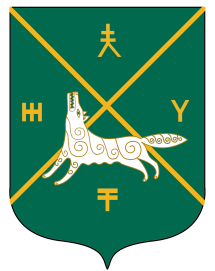 Муниципальное казенное учреждение“Управление культуры  и молодежной политики”муниципального района Бураевский районРеспублики БашкортостанПредседатель комиссии:Харисов И.З.-Начальник МКУ «Управление культуры и молодежной политики»Заместитель председателя комиссии:Бадртденова Л.М.-Главный бухгалтер МКУ «Управление культуры и молодежной политики»Секретарь комиссии:Нургалиева Р.И.-Методист по культуреЧлены комиссии:Члены комиссии:Члены комиссии:Гильманова С.Ф.-Заведующий отделом по молодежной политикеГумерова Г.Р.-Председатель районной организации профсоюза работников культуры (по согласованию)Гизатуллина З.Р.-Заместитель главного бухгалтера МКУ «Управление культуры и молодежной политики»Шамсиярова Э.А.-Старший бухгалтер МКУ «Управление культуры и молодежной политики»